ОЛЕКСАНДРІЙСЬКА РАЙОННА РАДАКІРОВОГРАДСЬКОЇ ОБЛАСТІДВАДЦЯТЬ ДРУГА СЕСІЯ ВОСЬМОГО СКЛИКАННЯР І Ш Е Н Н Явід 		2024 року									№ м. ОлександріяПро звіт голови районної ради На підставі статей 43 та 56 Закону України «Про місцеве самоврядування в Україні», заслухавши звіт голови Олександрійської районної ради Кіровоградської області,районна рада вирішила:Звіт голови Олександрійської районної ради Кіровоградської області восьмого скликання взяти до відома. Заступник голови районної ради 	Валентина МЕЛЕЖИК З В І Тголови Олександрійської районної ради Кіровоградської області восьмого скликанняШановні колеги! Шановні запрошені!Відповідно до Закону України „Про місцеве самоврядування в Україні”  голова районної ради звітує про свою діяльність не менше одного разу на рік.Тому сьогодні я, як посадова особа, яка  виконує обов’язки голови районної ради, проінформую Вас про свою діяльність, про роботу виконавчого апарату та депутатського корпусу районної ради за рік.У звітному періоді ситуація в Україні залишалася трагічною. Продовжується протистояння нашого народу широкомасштабній збройній агресії російської федерації. Ворог продовжує наносити масовані ракетні і бомбові удари по мирних містах і селах України. Агресор цілеспрямовано спричиняє руйнування цивільної інфраструктури та загибель наших співвітчизників. Росія не припиняє спроби знищення українців, як нації, та України, як незалежної суверенної держави.Тим не менше у цих складних умовах районна рада діяла системно і планомірно, виконуючи визначені законом повноваження щодо захисту спільних інтересів територіальних громад району, відповідно до Конституції України, законів України, Регламенту та  рішень  районної ради. Про що свідчить статистика. Основним механізмом роботи районної ради є проведення засідань Президії, пленарних засідань та робота постійних комісій районної ради.Дякую членам Президії за активну участь в роботі цього дорадчого органу. У 2023 році відбулося 4 засідання Президії, де членами Президії, засвідчуючи високий рівень обізнаності з того чи іншого питання і, головне, не порушуючи законодавчо встановлених норм та депутатської етики, надавались слушні рекомендації щодо розгляду питань. Всі питання, які виносились на пленарні засідання, були попередньо опрацьовані на спільних засіданнях постійних комісій районної ради.Усього за цей період розглянуто 38 питань, з яких прийнято відповідні рішення. Затверджено програму економічного і соціального розвитку та районний бюджет на поточний рік. Заслухано 4 звіти про виконання раніше прийнятих рішень, 3 питання розглянуто  в порядку контролю за ходом виконання районних програм.Необхідно зазначити, що районною радою протягом звітного періоду було  підтримано та направлено 6 звернень до органів влади, посадових осіб вищого рівня та до народних депутатів України, а саме прийнято рішення:«Про звернення Олександрійської районної ради Кіровоградської області до Верховної Ради України щодо відхилення законопроєкту «Про внесення змін до деяких законів України щодо забезпечення прав осіб з інвалідністю на працю»;«Про звернення Олександрійської районної ради Кіровоградської області до Президента України щодо скасування підвищення ціни на електроенергію для побутових споживачів та введення мораторію на підвищення цін/тарифів ЖКГ на термін дії воєнного стану в Україні та шести місяців після його припинення»;«Про звернення Олександрійської районної ради Кіровоградської області до Президента України, Верховної Ради України, Кабінету Міністрів України щодо недопущення прийняття законопроєкту №8401 «Проєкт Закону про внесення змін до Податкового кодексу України та інших законів України щодо особливостей оподаткування у період дії воєнного стану»;«Про звернення депутатів Олександрійської районної ради Кіровоградської області восьмого скликання до Президента України, Верховної Ради України та до народних депутатів України, які представляють Кіровоградську область у Верховній Раді України,  щодо підтримки ЗСУ та недопущення вилучення коштів місцевих бюджетів «військового» ПДФО»;«Про звернення Олександрійської районної ради Кіровоградської області до голови Кіровоградської обласної державної адміністрації, Кіровоградської обласної ради, міських, селищних та сільських рад Олександрійського району щодо надання фінансової підтримки»; «Про звернення депутатів Олександрійської районної ради Кіровоградської області восьмого скликання до Кабінету Міністрів України про залучення наукової установи щодо створення національного природного парку на базі Світловодського регіонального ландшафтного парку»;«Про підтримку звернення депутатів Олександрійської міської ради 8 скликання до Верховної Ради України, Президента України щодо збереження історичної назви міста Олександрії та похідної від неї назви селища Олександрійського».За результатами розгляду зазначених звернень надійшли відповіді про які я інформувала вас на пленарних засіданнях районної ради. Додаткових дій, щодо отримання відповіді від КМУ, потребувало звернення депутатів Олександрійської районної ради Кіровоградської області восьмого скликання до Кабінету Міністрів України про залучення наукової установи щодо створення національного природного парку на базі Світловодського регіонального ландшафтного парку, я, як посадова особа, на яку покладено обов’язки голови, зобов’язана забезпечувати виконання рішень ради,   направила лист до народного депутата України Павла Бакунця, після чого, від КМУ негайно надійшла відповідь.Сьогодні ми працюємо переборюючи ряд несприятливих умов:реформу децентралізації, яка забрала дохідну частину районного бюджету, чим обмежила діяльність районної ради, як органу місцевого самоврядування в ресурсах, а отже і в розвитку підвідомчих територій;обмеження можливостей реалізації повноважень районних рад;відсутність джерел фінансування, в тому числі на забезпечення власних потреб;нівелювання ролі районного рівня влади в суспільному житті та  руйнування паростків демократії, які вдалось виростити за роки Незалежності України;масове дострокове припинення повноважень депутатів районних рад по всій Україні.Слід зазначити, що на сьогодні триває процес впровадження реформи децентралізації. Тому, традиційними протягом року були робочі онлайн та оффлайн зустрічі, організовані Українською асоціацією районних та обласних рад з питань  перспектив діяльності районних рад - 27 нарад та «круглих столів». Разом з колегами обговорили стан та результати  реформи децентралізації, забезпечення нормативно-правовою базою, перспективи розвитку місцевого самоврядування в Україні, зокрема щодо уникнення дублювання повноважень районних рад та місцевих територіальних громад. 28 вересня 2023 року у місті Київ взяла участь у роботі З’їзду Української асоціації районних та обласних рад, на якому заслухано звіт правління вперше за 6 років і переобрано керівництво УАРОР. Асоціацію очолила голова Харківської облради Тетяна Єгорова-Луценко, віце-президентом з питань екології обрано голову Кіровоградської облради Юрія Дрозда.Враховуючи ресурсну незабезпеченість районної ради, прийнято звернення до голови  обласної державної адміністрації, обласної ради та до територіальних громад району. Олександрійською міською, Приютівською селищною, Новопразькою селищною та Попельнастівською сільською радами  прийнято рішення передати субвенцію районному бюджету на утримання районної ради та покриття потреб в частині оплати комунальних послуг в розмірі 245 тис.грн (енергоносії та виконання судового рішення).З моєї ініціативи 07 грудня 2023 року під головуванням начальника обласної військової адміністрації Андрія Райковича проведено нараду з головами районних рад області і головою Кіровоградської обласної ради Юрієм Дроздом,  з обговорення питання діяльності районних рад, у тому числі щодо фінансування видатків районних рад на оплату енергоносіїв у 2024 році. Вперше за період каденції відбулась зустріч в такому форматі. Питання залишається відкритими.Взяла участь у двох засіданнях Ради оборони області, онлайн засіданнях Конгресу місцевих і регіональних влад при Президентові України, крім того, 17 жовтня 2023 року відбулося засідання членів Конгресу у місті Кропивницький.Хочу поінформувати, що Верховною Радою України, у другому читанні підтримано Законопроєкт № 9450 «Про міжнародне територіальне співробітництво», внесено зміни, а саме до суб’єктів співробітництва додано районні ради (можуть ініціювати співробітництво, залучати проєкти на  субрегіональний рівень, напрацьовано детальний алгоритм погодження проєкту співробітництва). У зв’язку із майбутніми змінами в законодавстві, з метою налагодження міжнародних зв’язків  я брала участь у таких заходах: у ІІ Міжнародній економічній конференції, яка відбулася 13-14 червня 2023 року у гміні Любачів Любачівського повіту Підкарпатського воєводства Республіки Польща, учасники якої проголосили про взаємодопомогу та готовність до співпраці з метою розбудови економічного потенціалу регіонів Польщі, України та Німеччини, а також сприяння діяльності партнерських органів місцевого самоврядування; у конференції «Біосферні заповідники як шанс для розвитку європейських регіонів», яка відбулася 01 вересня 2023 року в місті Нароль, Республіка Польща. Де побачила досвід співпраці біосферних заповідників Блісгау, Східні Карпати та Розточчя, в свою чергу розповіла про туристичний потенціал Олександрійщини, привабливе географічне розташування Світловодського регіонального ландшафтного парку;разом з Благочинним Православної церкви України міста Олександрії та району протоієреєм Сергієм Яровим я взяла участі у церемонії прийняття Вифлеємського вогню миру, яка відбулася 19 грудня 2023 року на КПП Будомєж-Грушев. Передача вогню є традиційною, відбувалася 31 раз, представники різних релігій і конфесій моляться спільною молитвою за мир. Представники Олександрійщини вперше взяли участь в такому заході. Міжнародні зв’язки це завжди додаткові комунікації, в одній з таких поїздок, налагодили співробітництво між Благодійним Фондом і Військовою частиною 2269, в результаті чого до частини передано 33 льотні костюми для наших авіаторів.В Олександрійському районі функціонує Трудовий архів, створений у 2004 році за рішенням районної ради, для зберігання документів  з кадрових питань (особового складу) ліквідованих підприємств, установ та організацій, а також документи з особового складу виборчих комісій. Станом на сьогодні на зберіганні в Трудовому архіві перебуває 7040 архівних справ. За звітний період на звернення громадян видано 295 архівних довідок про підтвердження трудової діяльності та трудового стажу, які в основному використовуються для оформлення пенсії. Мною особисто та працівниками виконавчого апарату районної ради приділяється особлива увага забезпеченню участі депутатів районної ради у роботі ради та її органів шляхом їх повідомлення, надання відповідних роз’яснень та консультацій.Переважна більшість депутатів відповідально ставиться до виконання своїх депутатських обов’язків. Але, на жаль, є депутати, які з невідомих причин не завжди беруть участь у пленарних засіданнях районної ради та засіданнях постійних комісій. У звітному періоді середній відсоток відвідування пленарних засідань районної ради депутатами районної ради склав 66% від загального складу ради. У середньому у пленарних засіданнях брали участь 27 депутатів із 42 депутатів загального складу. Мінімальна кількість депутатів для забезпечення повноважності пленарного засідання становить 22 депутати. Така ж кількість депутатів необхідна  і для   прийняття рішень районною радою. Довідково хочу повідомити, що у звітному періоді 18 депутатів відвідали 100 % пленарних засідань (4 засідання), 7 депутатів – 75% (3 засідання), 8 депутатів – 50% (2 – засідання), 2 депутати – 25% (одне засідання). Два депутати не відвідали жодного засідання. З етичних міркувань сьогодні я не буду називати їх прізвища, але прошу врахувати ці зауваження у подальшій роботі.Приблизно така ж ситуація з явкою депутатів на спільні засідання постійних комісій районної ради. Користуючись нагодою звертаюсь до представників усіх депутатських фракцій, усіх колег депутатів з проханням добросовісно та відповідально виконувати свої депутатські обов’язки, особливо щодо участі у пленарних засіданнях районної ради та засіданнях постійних комісіях. З початку нашої каденції за особистою заявою депутата районної ради про складання депутатських повноважень, за рішенням районної ради достроково припинено повноваження 9 депутатів: 5 депутатів від ОПЗЖ, по одному депутату «За майбутнє», ВО «Батьківщина», Радикальної партії та «Слуги народу». Замість вибулих набули повноважень чотири депутати Олег Гаращенко (ОПЗЖ),  Віктор Близнюк («За майбутнє»), Валентина Тараненко (ВО «Батьківщина»), Іван Халін (Радикальна партія). Таким чином із 42 депутатів чинними є 37 депутатів. Завжди прагну консолідувати зусилля усіх осередків політичних партій, громадських і творчих організацій, релігійних громад, діяльність яких спрямована на укріплення української державності, територіальної цілісності, економічного та соціального зростання України. У своїй повсякденній роботі я дотримувалась принципів гласності, відкритості та прозорості З цією метою налагоджено тісну співпрацю районної ради із засобами масової інформації. Офіційна інформація оприлюднюється на офіційному вебсайті районної ради    Шановні депутати! Відповідно до Закону України «Про місцеве самоврядування в Україні»  здійснення районною радою повноважень забезпечує виконавчий апарат районної ради. Виконавчий апарат у звітному періоді здійснював всі необхідні організаційно-технічні заходи з підготовки  пленарних засідань ради, Президії районної ради  та засідань постійних комісій, вчасно готував довідково-аналітичні та інформаційні матеріали депутатам районної ради, оперативно реагував на їх пропозиції і рекомендації, надавав необхідну консультативну допомогу депутатам у реалізації їх повноважень, передбачених законодавством України. Зауважень щодо його роботи не надходило.Працівники виконавчого апарату районної ради  дистанційно підвищували свою кваліфікацію в Регіональному центрі підвищення кваліфікації Кіровоградської області. Спеціалістами виконавчого апарату районної ради вчасно готувались матеріали для депутатів  районної ради з питань, що пропонувались до розгляду та обговорення. Налагоджено й системну роботу апарату із зверненнями громадян. На особистому прийомі мною розглянуто 24 звернення, на які надано фахові роз’яснення.При цьому, у звітному періоді до Олександрійської районної ради надійшло близько 300 документів вхідної кореспонденції (листів, запитів, заяв), на які підготовлено та направлено відповіді, видано 74 розпорядження.Шановні колеги! Дозвольте від імені депутатського корпусу висловити щиру вдячність Збройним Силам України, усім хто наближає нашу Перемогу, за надану можливість нам виконувати свої обов’язки. Вдячна виборцям, депутатському корпусу, районній державній адміністрації, засобам масової інформації, усім, хто сприяв районній раді у реалізації повноважень, визначених Конституцією та законами України.Тож, висловлюю всім щиру вдячність за тісну співпрацю та порозуміння при розгляді та прийнятті відповідальних рішень, а також маю на меті заохотити до активності і вкотре наголосити на важливості роботи депутатів на виборчих округах зі своїми виборцями. Сподіваюсь на подальшу тісну співпрацю з усіма, бо у нас  з вами спільна мета і спільна відповідальність перед людьми.Слава Україні!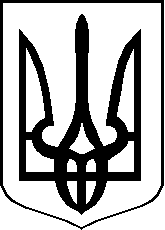 